ПОСТАНОВЛЕНИЕот  ________________________2021г. № ____а. КошехабльОб утверждении административных  регламентов администрациимуниципального образования «Кошехабльский район» по предоставлению муниципальных услуг  в сфере опеки и попечительства несовершеннолетних	Руководствуясь статьями 7, 43 Федерального закона от 06.10.2003 г.  №131-ФЗ «Об общих принципах организации местного самоуправления в Российской Федерации », статьей 3 Федерального закона от 27.07.2010 г. №210-ФЗ «Об организации предоставления государственных и муниципальных услуг», в соответствии с Постановлением главы муниципального образования «Кошехабльский район» «Об утверждении Порядка разработки и утверждения административных регламентов предоставления муниципальных услуг муниципального образования «Кошехабльский район» от 18.06.2019 г. № 230, Уставом муниципального образования «Кошехабльский район»                                                     ПОСТАНОВЛЯЮ:       Утвердить административные регламенты предоставления предоставлению муниципальных услуг  в сфере опеки и попечительства несовершеннолетних:«Выдача предварительного разрешения опекуну (попечителю) на расходование доходов несовершеннолетнего подопечного» (приложение №1);Предоставления муниципальной услуги «Объявление несовершеннолетнего полностью  дееспособным (эмансипация)»(приложение №2);«Выдача согласия на заключение трудового договора с лицом, получающим общее образование и достигшим возраста четырнадцати лет»(приложение №3);«Выдача заключения о возможности временной передачи детей, находящихся в организациях для детей-сирот и детей, оставшихся без попечения родителей, в семьи граждан, постоянно проживающих на территории Российской Федерации»(приложение №4);«Выдача предварительного разрешения на выдачу доверенности от имени несовершеннолетнего подопечного»(приложение №5).Определить уполномоченным органом по предоставлению муниципальных услуг, указанных в пункте 1  настоящего постановления, Управление образования администрации муниципального образования «Кошехабльский район».Опубликовать настоящее Постановление в газете «Кошехабльские вести» и разместить на официальном сайте Администрации муниципального образования «Кошехабльский район» в сети «Интернет».Контроль за выполнением настоящего постановления возложить на начальника Управления образования администрации муниципального образования «Кошехабльский район» (Берзегова А.Х.)Настоящее постановление вступает в силу после его официального опубликования. Глава администрацииМО «Кошехабльский район»					З.А. ХамирзовПримечание: Тексты регламентов, в связи с их большим объемом, размещены на сайте во вкладке: Деятельность – Документы – Административные регламенты.РЕСПУБЛИКА АДЫГЕЯАДМИНИСТРАЦИЯ Муниципального образования «КОШЕХАБЛЬСКИЙ РАЙОН»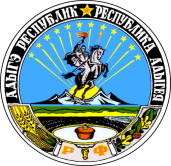 АДЫГЭ РЕСПУБЛИКМУНИЦИПАЛЬНЭ ОБРАЗОВАНИЕУ «КОЩХЬАБЛЭ РАЙОНЫМ» ИАДМИНИСТРАЦИЕ